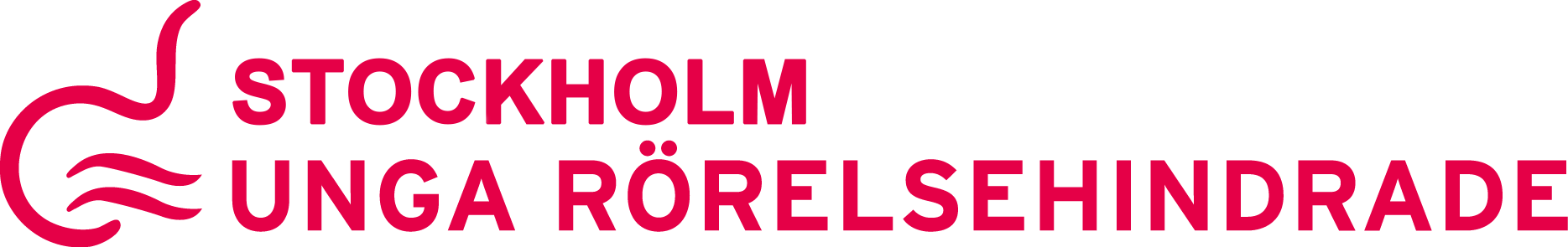 DAGORDNING STYRELSEMÖTE 20180611 kl. 17:30 - 20:00PLATS:  Storforsplan 44, 123 47 Farsta
Närvarande:
Hanna Öfors
Anton Boström
Henrik Häggbom
Hanna Wagenius
Liza Syeda (Kansli)
Casper Hafvström
Leida Kaaman1. Mötet öppnas	Hanna Öfors öppnar mötet
2. Val av mötesordförande, mötessekreterare och protokolljusterareHanna Ö väljs till mötesordförande, Leida väljs till mötessekreterare och Anton väljs till protokolljusterare
 3. Godkännande av dagordning           Till dagordningen läggs Hjultorget under punkt 9, Träffstugan           under punkt 13 och Manifestation september under punkt 144. Godkännande av protokoll	Föregående protokoll godkänns5. KanslietKanslistrapport 								LizaKansliet kommer vara stängt under juli månad6. EkonomiEkonomisk rapportDen ekonomiska balansen ser bra ut. Ekonomirapporten bör skickas till både ordförande och vice ordförande.Inkomna fakturor
Inga utöver de vanliga7. Föredrag av åtgärdslista            Inget under denna punkt8. MedlemmarMedlemssiffror Inga nya siffror sedan senast
	9. Aktiviteter sedan senastFS
Kampanj i Almedalen planeras med slogan ”Mingla med mig, flytta inte på dig” som syftar till att inkludera exempelvis rullstolsburna i politiskt mingel. Röda tröjor med vit text.DHR Sthlms län, Artikel19
Manifestationen genomfördes 8/6 tillsammans med DHR på Mynttorget. Henrik och Anton berättar att det gått bra, ca 30-40 personer närvarade. Bland annat Jonas Sjöstedt talade. Feedback: nästa event bör vara på helgdag så att fler kan komma. 
Beslutas att Tobias tågbiljett betalas, delat med DHR. Vidare beslutas att vid möte med DHR skall alltid två personer närvara.Hjultorget
Anton berättar att samtal fördes med andra aktörer, där framtida samarbete diskuterades. Inför nästa år kan vi jobba på att göra montern mer iögonfallande. 
10. Kommande aktiviteter
	- Pride Vi kommer att gå under ”Stolt Funkis” tillsammans med Unga Reumatiker. Möjligtvis även t-tröjor till Pride. Förslag från Henrik att trycka upp flaggor som vi även kan ha på manifestationer osv.11. Utåtriktad informationDigitalt månadsblad
Vi informerar om att kansliet har stängt under juli månad, flaggar för Pride (se mer under punkt 10) samt även för en sommaraktivitet (se mer under punkt 13). 12. ProjektRFSU - Sex i rörelse							Hanna Ö
Läger 27: e juni till 1: a juli, Hanna Ö berättar att planeringen går bra. Personalfronten är ordnad.Parametern Podd
	- Nästa inspelningsdag/tema/gäst
Vi har fått förfrågan att vara med och göra en livepodd på ”We are Sthlm” i augusti, där temat kommer att vara digitalisering. Programsläpp senare i juni.
13. SamarbetspartnersTräffstuganFörslag på samarbete med Träffstugan i och med sommaraktiviteten. Utomhusbio kombinerat med poolparty i Sköndal. Eltillgång bör kollas. Beslut om datum tas internt efter mötet.14. ÖvrigtManifestation september
Vi har beslutat att ha fokus på arbetsdelen (inkluderat bland annat studier och studentbostäder) av Artikel 19. Mer diskussion kring slagord tas vid senare tillfälle. Förslag på talare: Kevin Nordfors, Noah Elstad, Maria Montefusco, Elaine Eksvärd, Emil Jensen.15. Kommande styrelsemöte
          Nästa styrelsemöte är den 20 augusti 201816. Mötet avslutas           Hanna Öfors avslutar mötetÅtgärdslista
______________________                                            _______________________Mötesordförande                                                             Mötessekreterare
Hanna Öfors                                                                    Leida Kaaman______________________Protokolljusterare
Anton Boström                 ÅtgärdAnsvarigKlart datumKommentar